Ո Ր Ո Շ ՈՒ Մ
21 հունիսի 2017 թվականի   N 620-ԱՀԵՐՄԻՆԵ  ՍԱՖԱՐՅԱՆԻ  ՆԿԱՏՄԱՄԲ  ՎԱՐՉԱԿԱՆ ՎԱՐՈՒՅԹԻ ԺԱՄԿԵՏԸ ԵՐԿԱՐԱՁԳԵԼՈՒ ՎԵՐԱԲԵՐՅԱԼ  Հիմք ընդունելով Վանաձորի ՀՀ Ոստիկանության ԼՄ վարչության Վանաձոր քաղաքի Տարոնի բաժնի կողմից 25.05.2017 թվականի թիվ 58/3-2552 գրությունը և կազմված փաստաթղթերը, 06.06.2017 թվականին  հարուցված վարչական վարույթի նյութերը, 16.06.2017 թվականին տեղի ունեցած վարչական վարույթի  լսման արձանագրությունը, մասնավորապես այն հանգամանքը, որ գործում  առկա չէ Հերմինե Սաֆարյանի կողմից ծանուցումը ստանալու վերաբերյալ հետադարձ փոստային կտրոնը, իսկ օրենքը բացառում է առանց հասցեատիրոջ մասնակցության վարչական ակտի ընդունումը, ղեկավարվելով «Վարչարարության հիմունքների և վարչական վարույթի մասին» ՀՀ օրենքի 47-րդ հոդվածով՝ որոշում եմ. 1.Գործի բազմակողմանի, լրիվ  և օբյեկտիվ քննության նպատակով` Հերմինե Սաֆարյանի նկատմամբ  հարուցված  վարչական  վարույթի  ժամկետը  երկարաձգել  10 օրով:				2.Որոշման վերաբերյալ եռօրյա ժամկետում իրազեկել վարչական ակտի հասցեատերերին:	3. Սույն որոշումն ուժի մեջ է մտնում ընդունմանը հաջորդող օրվանից:ՀԱՄԱՅՆՔԻ ՂԵԿԱՎԱՐ՝  Մ.ԱՍԼԱՆՅԱՆ Ճիշտ է՝	ԱՇԽԱՏԱԿԱԶՄԻ  ՔԱՐՏՈՒՂԱՐԻ ՊԱՇՏՈՆԱԿԱՏԱՐ 			Ա.ՕՀԱՆՅԱՆ	
ՀԱՅԱՍՏԱՆԻ ՀԱՆՐԱՊԵՏՈՒԹՅԱՆ ՎԱՆԱՁՈՐ ՀԱՄԱՅՆՔԻ ՂԵԿԱՎԱՐ
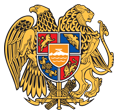 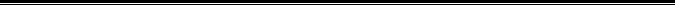 Հայաստանի Հանրապետության Լոռու մարզի Վանաձոր համայնք
Ք. Վանաձոր, Տիգրան Մեծի 22, Ֆաքս 0322 22250, 060 650044, 060650040 vanadzor.lori@mta.gov.am, info@vanadzor.am